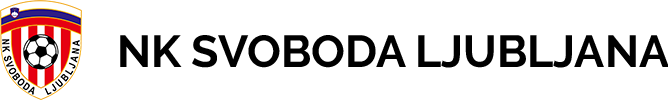                                        URNIK 28.09. DO 02.10.2020DAN/SELEKCIJAPONTORSREČETČETPETČLANI17:00XX17:0017:0017:00U1918:0017:00X17:0017:00XU1718:0018:0018:0018:0018:00XU1516:3016:3016:30XX16:30U13X17:00X17:0017:0017:00U1215:3015:30X15:3015:3015:30U1117:30X17:30XX17:30U10X16:30X16:3016:3016:30U8 in U916:15X16:15XX16:15TRENINGI ZA SELEKCIJI U8 IN U9 TRAJAJO 70 MINUT.TRENINGI ZA SELEKCIJI U8 IN U9 TRAJAJO 70 MINUT.TRENINGI ZA SELEKCIJI U8 IN U9 TRAJAJO 70 MINUT.TRENINGI ZA SELEKCIJI U8 IN U9 TRAJAJO 70 MINUT.TRENINGI ZA SELEKCIJI U8 IN U9 TRAJAJO 70 MINUT.TRENINGI ZA SELEKCIJE OD U10 DO ČLANOV TRAJAJO 90 MINUT.TRENINGI ZA SELEKCIJE OD U10 DO ČLANOV TRAJAJO 90 MINUT.TRENINGI ZA SELEKCIJE OD U10 DO ČLANOV TRAJAJO 90 MINUT.TRENINGI ZA SELEKCIJE OD U10 DO ČLANOV TRAJAJO 90 MINUT.TRENINGI ZA SELEKCIJE OD U10 DO ČLANOV TRAJAJO 90 MINUT.